Estado de Santa Catarina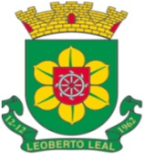 Município de Leoberto LealConselho Municipal dos Direitos da Criança e do Adolescente/CMDCA de Leoberto Leal/SCO Conselho Municipal dos Direitos da Criança e do Adolescente de Leoberto Leal/SC, no uso de suas atribuições legais, considerando o disposto no art. 132 e 139 do Estatuto da Criança e do Adolescente (Lei Federal n. 8.069/1990), na Resolução n. 231/2022 do Conselho Nacional dos Direitos da Criança e do Adolescente (Conanda) e na Lei Municipal n. 1.650/2023, torna público a relação dos candidatos inscritos ao processo de escolha suplementar dos membros do conselho tutelar, bem como, abre o prazo de 01 (um) dia para impugnação das candidaturas junto à Comissão Especial, pela população em geral, conforme previsto no Edital 001/2024/CMDCA.Leoberto Leal/SC, 04 de Março de 2024.Gian Carlos KnaulPresidente do CMDCALISTA DE CANDIDATOS INSCRITOSLISTA DE CANDIDATOS INSCRITOSNº de inscriçãoNome do inscrito01Sanderson Mário Pedrotti02Angela May ConacoTotal de candidatos inscritos = 06Total de candidatos inscritos = 06